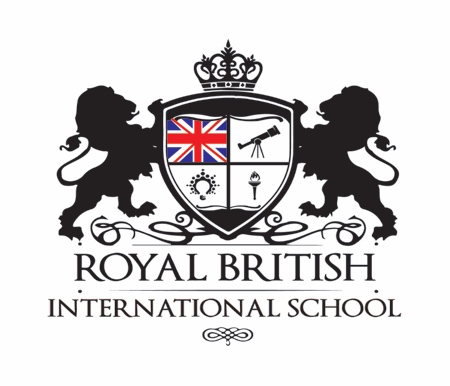 Name: ____________________________  Date:_______    Mark: _____COUNTING MONEY1.) ________________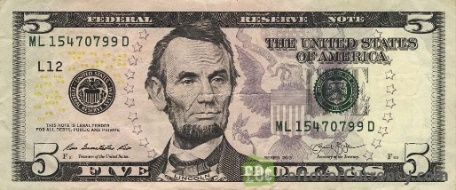 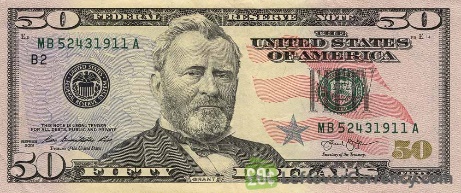 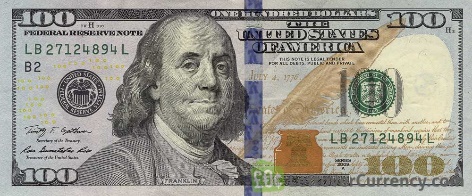 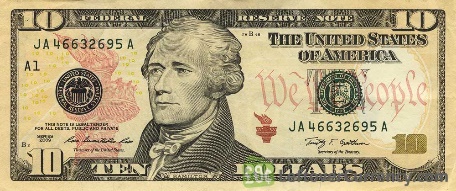 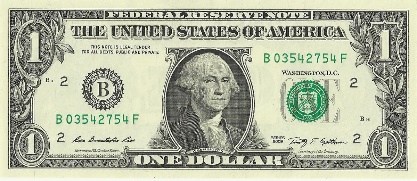 2.) _______________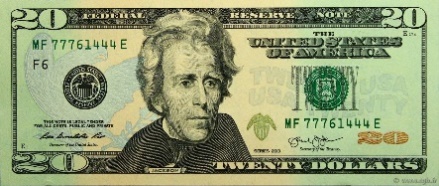 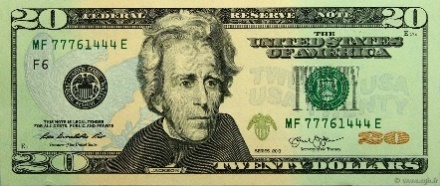 3.) ______________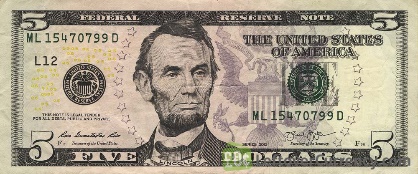 4.) ___________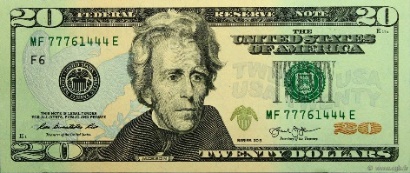 5.) ____________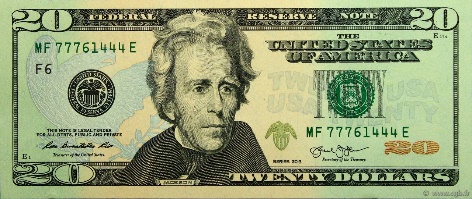 6.) _____________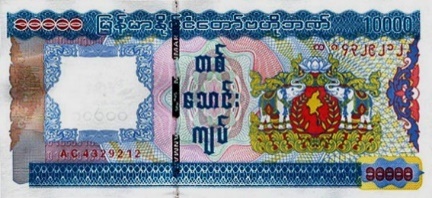 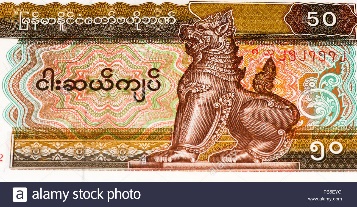 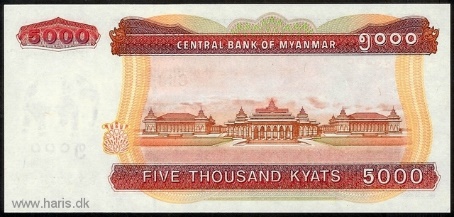 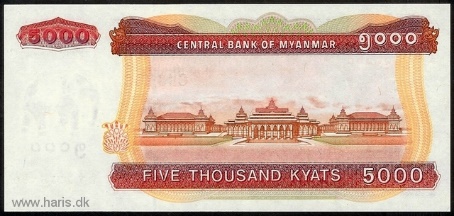 7.) ____________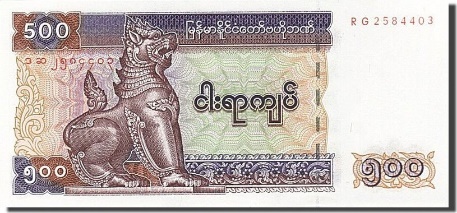 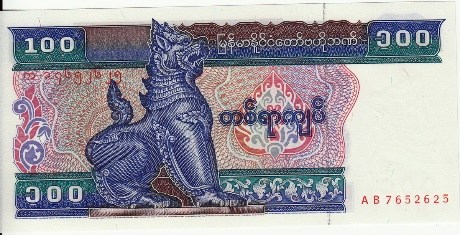 8.) _____________